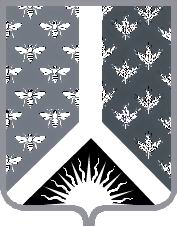 СОВЕТ НАРОДНЫХ ДЕПУТАТОВ НОВОКУЗНЕЦКОГО МУНИЦИПАЛЬНОГО РАЙОНАР Е Ш Е Н И Еот 17 сентября 2013 года № 7Об избрании председателя Совета народных депутатов Новокузнецкого муниципального района	Рассмотрев протокол счетной комиссии об итогах тайного голосования по избранию председателя Совета народных депутатов Новокузнецкого муниципального района, и руководствуясь статьей 29 Устава муниципального образования «Новокузнецкий муниципальный район», статьей 7 Регламента Совета народных депутатов Новокузнецкого муниципального района, Совет народных депутатов Новокузнецкого муниципального района  Р Е Ш И Л:1. По итогам тайного голосования избрать председателем Совета народных депутатов Новокузнецкого муниципального района депутата Совета народных депутатов Новокузнецкого муниципального района Шестопалову Ольгу Гавриловну.	2. Настоящее Решение вступает в силу с момента его принятия.Председательствующий на заседаниидепутат Совета народных депутатов Новокузнецкого муниципального района                                                  А. Н. Мецнер        